Mokinio darbo lapas Dieviškoji proporcijaTikslas: susipažinti su aukso pjūvio skaičiumi (dieviškąja proporcija) ir atrasti ją gamtoje ir savo kūne. Metodika: užduotis: Suskaičiuokite kankorėžio žvynelius sukantis į vieną pusę, po to į kitą pusę ir raskite santykį. Kokį skaičių gavote? 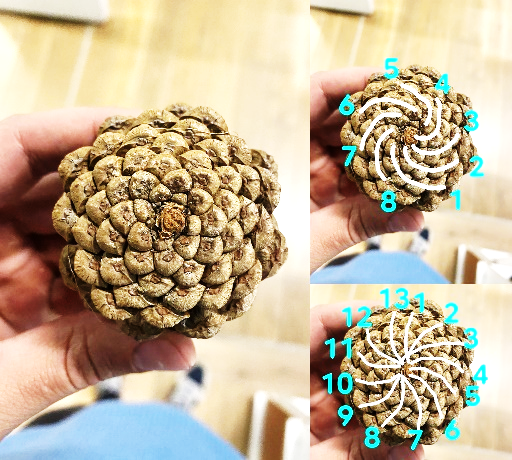 Žvynelių spiralės į dešinę pusę A :Žvynelių spiralės į kairę pusę B : Fi = B : A = 2 užduotis:  Išmatuokite  atstumą nuo viršugalvio iki grindų ir nuo bambos iki grindų. Padalinkite viso ūgio skaičių iš ilgio nuo bambos skaičių. Duomenis įrašykite į lentelę.Išmatuokite nuo klubo iki grindų ir nuo kelio iki grindų. Raskite šių dydžių santykį. Duomenis įrašykite į lentelę. Išmatuokite atstumą nuo peties iki pirštų galiukų ir nuo alkūnės iki pirštų galiukų ir raskite šių dydžių santykį. Duomenis surašykite lentelėje. Išvados: Bandymai Fi (nuo viršugalvio ir nuo bambos dydžių  santykis )Fi (nuo klubo ir nuo kelio dydžių santykis)Fi (nuo peties iki pirštų galiukų ir nuo alkūnės iki pirštų galiukų) Fi